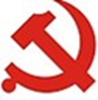 经济与管理学院党委工作简报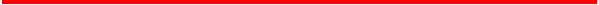 经济与管理学院党支部9月党委工作简报九月份新学期伊始，经济与管理学院各党支部有序开展了各项党建工作。各支部按要求上交党费，开展新学期组织生活会和丰富多彩的支部活动，认真做好学校第二次党员代表大会代表、党委委员、纪委委员的酝酿提名、选举等相关工作，认真做好我校党组织和党员基本信息采集工作，学生支部做好新学年支部书记和委员的换届工作。现将九月份工作汇报如下:教师党支部办公室党支部办公室党支部召开组织生活会，集体学习了习近平同志在香港回归二十周年的讲话；开展了学校“两委”委员的选举和学校党代会的党员代表选举工作工作；召开组织生活会，集体学习了“北京市第十二次党代会的报告”；集体学习了习近平总书记“7.26”讲话精神；收缴7，8，9三个月份的党费。市场营销党支部1.安排部署学校“两委”委员的选举工作（三上三下的最后一次）；2.组织党员参加学校党代会的党员代表选举工作（三上三下的最后一次）；3.教研室继续集体修订培养计划（物流和营销两个专业）；4.布置“一个支部一个目标，一个党员一个任务”活动；5.领取国庆和中秋的工会福利，发放给各位老师；6.组织支部会议，建立支部的一些工作机制，包括三会一课、两学一做、教职工帮扶制度、党费缴纳办法等；7.部署教研室学科发展、教学评估的事务，请大家提前思考，节后开会讨论；8.布置国庆和中秋的假期工作安排和安全教育等事宜；9.收缴7，8，9三个月份的党费。工程管理党支部2017年9月工程管理支部主要做了以下几个工作：1.组织教研室老师开始新学期的教学工作；2.组织全体党员进行两委的投票选举；3.组织全体党员进行经管院党代表的选举；4.支部7-9月党费的缴纳工作。学生党支部博经管1444班党支部1.集中学习。按照“两学一做”学习教育的有关要求，本党支部组织党员在线观看微纪录片《改变——习近平治国理政这四年》，进行集中学习。2.召开党支部党员民主评议会议。要求全体党员认真对自身进行分析，总结成绩、发现问题，同时就进一步明确党支部学习及活动的目标任务、内容事务、形式措施、考评机制等问题进行讨论，使组织活动落到实处，发挥党员的先锋带头作用。博经管1545班党支部1.根据学校的统一部署，党支部认真做好学校第二次党员代表大会代表、党委委员、纪委委员的酝酿提名、选举等相关工作；2.党支部支委积极协助班委会做好了班级综合测评工作，在测评中，各位党员发扬风格，主动汇总个人成果，服从班委和测评小组的各项安排，起到了很好的带头作用。博经管1647班党支部支部党员们在教三报告厅集体参加了中国共产党华北电力大学经济与管理学院党员大会。我支部党员积极参与，认真投票，做到心中有数，对所有候选人都有所了解，负责的行使了自己的选举权。博经管1746班党支部1.选举确定党支部书记、组织委员、宣传委员各一名。召开支部委员会议，明确支部委员指责及日常工作安排。2.支部结合学校党委安排，讨论制定本学期支部党内组织生活计划。3.支部负责人事档案及党员档案整理工作，完成党组织关系接收确认工作，对支部党员人数及档案内容进行明确。预计接收正式党员12名。4.结合正式党员人数及班级人员信息，积极落实党员责任区工作，将班级成员所在实验室及宿舍落实至各位党员，起到监督引导作用。5.对递交入党申请书及积极分子档案的人员进行整理确认。研经管1526班党支部	1.按时完成党员信息及党支部信息收集整理工作；2.认真统计同学返校情况；3.支委会组织支部党员积极参与，学校第二次党员代表大会党员代表、党委委员及纪委委员的提名工作。并按照有关要求，及时上交提名汇总表；4.支委会委员就党员发展对象加入党组织这一事项分别向其他党员、群众征询意见；5.支委会按照有关规定对党员发展对象进行政审函调，并形成政审报告；6.党支部成立综合测评小组，对班内同学在上一学年的综合表现情况进行评分；7.及时收缴党费。研经管1527班党支部1.根据《中共中央组织部关于开展党组织和党员基本信息采集工作的通知》（组通字[2017]23号）精神和上级有关要求，2017年7月到8月开展了我校党组织和党员基本信息采集工作，研经管1527班党支部也积极响应学校党组织的工作，对14名正式党员以及1名预备党员的信息进行了采集，在8月20日前顺利完成了党员信息的采集以及党员确认等各项工作；2.北京市在8月份展开了对高校研究生党员骨干专题网络培训示范班培训，王媛同志作为研经管1527班党支部书记参加了此次网络党校的培训，并顺利完成了培训相关的工作内容；3.经学校党委常委会研究，报上级党组织批准，拟定于2017年10月召开中国共产党华北电力大学第二次党员代表大会。在8月底至9月上旬，研经管1527班党支部积极响应党代会召开的各项要求，并配合完成了经济与管理学院党代表的选举工作以及两委委员的推荐工作。研经管1528班党支部1.支部与班委共同组织班会，号召大家在新学期做好求职准备；2.召开三名发展对象的党内外群众座谈会，广泛征求意见；3.召开支部会议，做好党代会推荐选举工作；4.支部全体党员积极参加2017年经管学院党员大会；5.完成七八九三个月份的党费收缴工作。研经管1529班党支部1.在班级开展暑期安全教育活动；2.召开新学期工作会议，讨论研三党支部建设活动；3.开展综合测评工作，评选优秀研究生、奖学金、优秀班干部；4.开展“迎接十九大，奋斗圆梦想”活动，为同学们找工作建立微信平台，实现就业信息共享。研经管1530班党支部1.根据学校的文件，开展了华北电力大学第二次党代表、党委委员和纪委委员的选举活动，在这个过程中召开了数次支部会议学习学校有关的文件程序和精神，并配合经管院和学校顺利完成了“三下三上”的过程；2.对本班的三名发展对象进行了党内外的调查座谈会，并对其主要近亲属和社会主要关系人进行了函调和政治审查，经查三名发展对象的政治审查均合格，待资料备齐后，报学院批准转为预备党员。研经管1627班党支部1.根据学校的文件，开展了华北电力大学第二次党代表、党委委员和纪委委员的选举活动，在这个过程中召开了数次支部会议学习学校有关的文件程序和精神，并配合经管院和学校顺利完成了“三下三上”的过程。2.本支部于九月上旬进行了党支部书记的换届选举工作，潘哲煜同志担任研经管1627党支部书记。党支部支委由王盛煜担任宣传委员，宋宇晴担任组织委员。3.党支部发展对象陆昊同志因直博深造，组织关系发生转移。本支部与其现归属的博士党支部完成了对陆昊同志党支部材料的交接工作。研经管1628班党支部1.新学期伊始，支部党员全体按时返校，并统计其他同学的到校时间，对于无法按时返校的同学积极沟通了解原因，确保了解班级每一位同学的情况。2.支部举行“新学期、新气象”开学会议，支部党员全部到会，每一位党员对于过去一年以来的学习情况进行了总结，并制定了下一学年的学习计划。除此之外，我支部党员积极参与班级综合测评工作，确保班级测评工作公平有序的开展。3.继续深入“两学一做”学习教育活动。研经管1629班党支部1.学期伊始，在班主任的支持下，对支部干部工作进行总结并通过班级自主申报、投票选举产生了新的支部干部，在新任班长吴杨焱同学及党支书陈蓉珺同志的组织下，班委会召开全体会议。2.本月支部组织党员协助班委，完成优秀班集体的申报活动，分工完成了优秀班集体申报书、展示PPT及展示视频；鼓励积极分子参与班级年度综合测评的工作，两项工作在支部的支持下得以顺利开展。3.支部加强政治理论学习。坚持“两学一做”以及“三会一课”制度。不断完善党内激励、关怀、帮扶工作机制，引导党员立足本职、创先争优，以党建带团建，带动班级团结进步，争取发挥党支部成为班级核心战斗堡垒。研经管1630班党支部根据学校党委指导意见，针对经管与管理学院关于“代表”及“两委委员”选举、推荐工作的安排。我支部分别进行了“一上”、“一下”、“二上”、“二下”和“三上”、“三下”的党代表及两委委员的选举工作。研经管1631班党支部1.抓学习教育，提高党员队伍思想政治修养。按照院党委的统一部署，扎实开展“两学一做”学习教育，不断创新和丰富方式方法，提高学习教育实效。2.扎实做好党员信息录入工作。为全面贯彻落实“党要管党、从严治党”方针，支部高度重视，积极部署，全力抓好党员普查工作及信息录入工作。3.积极配合做好党代会投票工作。4.积极参与班级建设，根据《中国共产党基层组织选举工作暂行条例》，按期举行了党支部换届，充分发扬民主，坚持公正公开透明的原则。5.党支部积极发挥先锋模范作用，重视服务意识，把党的宗旨——全心全意为人民服务的思想贯彻落实到日常每一项工作中，在老师的组织下，由党支部负责监督班委会选举，保证了班委会选举的顺利进行。6.党支部积极参与班级综测工作，确保了综测工作的公平合理，顺利完成。